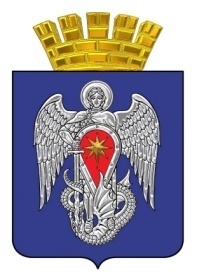 МИХАЙЛОВСКАЯ ГОРОДСКАЯ ДУМАВОЛГОГРАДСКОЙ ОБЛАСТИРЕШЕНИЕПринято Михайловской городской Думой 26 июля 2023 г.                                                                      № 74Отчет о работе АУ городского округа город Михайловка Волгоградской области «Центр физической культуры и спорта» за 2022 год          Рассмотрев информацию директора АУ городского округа город Михайловка Волгоградской области «Центр физической культуры и спорта» за 2022 год, Михайловская городская Дума  РЕШИЛА:         1. Отчет о работе АУ городского округа город Михайловка Волгоградской области «Центр физической культуры и спорта» за 2022 год принять к сведению (прилагается).2. Настоящее решение вступает в силу с даты подписания.Председатель Михайловской городской ДумыВолгоградской области                                                                                В.А. Круглов26 июля 2023 г.Приложение к решению Михайловской городской Думы Волгоградской области  от 26.07.2023   № 74  «Отчет о работе АУ  городского округа город Михайловка Волгоградской области «Центр физической культуры и спорта» за 2022 год»Отчет о работе автономного  учреждения «Центр физической культуры и спорта» (АУ «ЦФК и С») за 2022годЦелью работы является создание привлекательной  здоровье сберегающей среды и комфортных условий различным слоям населения городского округа город Михайловка в процессе занятий физической культурой и  массовыми видами спорта в АУ «ЦФК и С».Задачи: - пропаганда и приобщение широких масс населения городского округа город Михайловка  к занятиям физической культурой и спортом; -увеличение количества  населения, выполнившего  нормы «Всероссийского физкультурно-спортивного комплекса «Готов к труду и обороне»  (ГТО),  -  развитие   материально-технической базы учреждения;- совершенствование методики и форм массовых физкультурно-оздоровительных  занятий с населением;-расширение  возможностей информационно-телекоммуникационных средств,  рекламно-информационной и пропагандистской  деятельности АУ «ЦФК и С»;-модернизация  и оснащение современными тренажерами  и оборудованием спортивных объектов АУ «ЦФК и С .АУ «Центр Физической культуры и спорта» располагает большим  спортивным залом 36х18м с 200 местами для зрителей, малым спортивным залом с тренажерами, крытым плавательным бассейном с 3 дорожками по 25мбильярдной, плоскостными спортивными сооружениями с металлической сборно-разборной трибуной на 1050 мест. Плоскостные спортивные сооружения включают: 2 футбольных поля; стандартную 400м. беговую дорожку; сектора  для прыжков в длину и   метания;  площадки для  воркаута,  пляжного футбола, стритбола, игры в хоккей (в зимний период), тенниса (летний период); 3 площадки для пляжного волейбола, поле для мини-футбола с искусственным покрытием 40х20м., уличный тренажерный комплекс для инвалидов, предназначенный для занятий спортом под собственным весом занимающегося посредством передачи нагрузки на мышцы за счет траектории движения узлов тренажера. На  спортивных сооружениях, внесенных во Всероссийский реестр объектов спорта возможно проведение  соревнований и  турниров местного и областного  уровня. В 2018 года в оперативное управление АУ «ЦФК и С» передана Многофункциональная игровая площадка с детским спортивно-оздоровительным  комплексом на улице Обороны.  На данной площадке проводятся спортивные мероприятия  с лицами ОВЗ,  спортивные праздники с выполнением тестов и вручением знаков  ВФСК ГТО, а также самостоятельные занятия школьников по баскетболу, футболу.С 2020 года на балансе АУ «ЦФК и С» находится  здание спортивного зала, на территории с  хоз. постройками по ул. Ленина 103.В текущем году в спортивном зале проводились занятия и соревнования по дартс, самбо. Часть помещений находится в  состоянии текущего ремонта. 15 декабря 2021 года передан в оперативное управление Универсальный спортивный зал  в поселке Отрадное 42х24м., который располагает административными  помещениями, медицинским кабинетом, комфортными раздевалками, душевыми и туалетными помещениями. Спортивный зал предназначен для проведения, оздоровительных и тренировочных занятий, а также соревнований и спортивно-массовых мероприятий муниципального, межмуниципального и областного уровней.  В 2022 году проводились  занятия  оздоровительной направленности с жителями сельской территории по фитнес аэробике, товарищеские встречи по футболу, баскетболу, волейболу. Проведены соревнования по футболу, художественной гимнастике с охватом более 500 человек.  В зимний период в центре физической культуры в свободном доступе ледовый каток общей площадью 7000 м. кв., заливается хоккейная площадка, проводятся  соревнования по хоккею. Организуется прокат коньков и лыж, прием нормативов ГТО по лыжным гонкам.В отчетный период продолжается  строительство  поля для мини-футбола с искусственным покрытием 40х20 м. В 2022 году в АУ «ЦФКиС» регулярно велась работа по благоустройству территории и ремонту зданий. Большое внимание уделялось вопросам энергоэффективности и сбережению ресурсов. Все спортивные объекты Центра использовались  для занятий и проведения соревнований согласно плану работы и графикам занятий с различными категориями населения  (графики размещены на сайте АУ «ЦФК и С» (mihsport.ru).  В течение  2022 года более 80600 тыс. человек воспользовались инфраструктурой  АУ «ЦФК и С»: для самостоятельных тренировок на уличных тренажерах; оздоровительно-рекреационных и реабилитационных мероприятий – скандинавская ходьба, бег, плавание, спортивные игры, катание на коньках и лыжах; участия в  соревнованиях  по видам спорта  и в спортивно-массовых мероприятиях.Количество посетителей на спортивных объектах:Бассейн - 18224 чел. Большой спортивный зал –32 460 чел.Малый спортивный зал - 7326 чел.Плоскостные спортивные сооружения – 32 400 чел.Бильярдная – 300 чел.Каток - 1900 чел.На базе АУ «ЦФКиС» функционировали  детские секции по футболу, художественной гимнастике,  плаванию, боксу, бильярду,  теннису.  Занятия проводились по расписанию под руководством опытных инструкторов. Количество занимающихся в группах  200 человек.  Сборные команды городского округа по футболу, мини-футболу, футболу8х8 вели и ведут подготовку на базе АУ «ЦФКиС», принимают  участие в областных соревнованиях.В 2022 году на базе АУ «ЦФКиС» было проведено 92соревнования  по различным видам спорта: по мини-футболу, хоккею, настольному теннису, плаванию, шахматам, бильярду, художественной гимнастике, волейболу, баскетболу, пауэрлифтингу, рукопашному бою, самбо, карате, фестивали ГТО, спортивно массовые мероприятия ДС «Лукоморье»- «Папа, мама, я - спортивная семья», конкурс строя и песни среди Юнармейских отрядов, Фестивали ГТО.Физкультурно-массовую работу в 2022г.в сельских территориях вели 11 инструкторов, которые имеют  профессиональную подготовку в сфере физической культуры и спорта.Сборные команды  сельских территорий  принимали участие в 10 муниципальных соревнованиях по 14 видам спорта: стрельбе, н/теннису, волейболу, баскетболу, футболу, плаванию, бильярду и др. Жители сельских территорий  участвовали   в комплексных спортивно-массовых мероприятиях: Фестивалях ГТО,  в спортивно-массовом мероприятии, посвященном Дню физкультурника, в Сельских спортивных играх. Всего приняли участие  в спортивных мероприятиях 312 человек.Годовой рейтинг физкультурно-оздоровительной работы СТI  -Отрадненская с/т II  -Арчединская с/тIII - Себровская с/тIV - Троицкая с/тV -Сидорская с/тVI -Раковская с/т VII-Безымянская с/тVIII–Карагичевская с/тIХ-  Раздорская с/т Х  -Октябрьская СТХI-   Совхознаяс/тНа базе АУ «ЦФКиС» с 2015 года работает  Муниципальный  центр тестирования по выполнению видов испытаний (тестов), нормативов требований к оценке уровня знаний и умений в области физической культуры и спорта в рамках  Всероссийского физкультурно-спортивного  комплекса «Готов к труду и обороне» (ГТО) С целью проведения пропаганды и реализации ВФСК  ГТО, сотрудниками  АУ «ЦФК и С» проведены   следующие мероприятия:   помощь в регистрации участников на сайте ГТО, индивидуальные консультации по физической подготовке и технике выполнения тестов, семинары с учителями физической культуры общеобразовательных школ и дошкольных учреждений. Судьи центра тестирования организовали в день празднования 260 - летия г. Михайловка площадку ГТО, с торжественным вручением знаков отличия ГТО, консультацией по технике, правилам  и выполнением тестов.        Центром тестирования организованы  и проведены  5 муниципальных  фестиваля ГТО (летний, зимний, семейный Фестивали, Фестиваль  трудовых коллективов и Фестиваль чемпионов ГТО «Игры ГТО»). Команда г.о.г. Михайловка в Фестивале чемпионов в региональном этапе в г. Волгограде заняла 3 место. В Фестивале среди семейных команд, семья Сердюковых (СШ №7) из г. Михайловка   заняла 2 место.Организованы и проведены тематические спортивно-массовые праздники и  мероприятия, посвященные вручению удостоверений и знаков отличия комплекса  ГТО с дошкольниками, школьниками,  студентами и взрослым населением.В течение года  проведены плановые соревнования по выполнению  норм ГТО с различными категориями населения.Для достижения плановых показателей  Центр тестирования работает в тесном сотрудничестве  с отделом образования: проводятся видео совещания, установлены планы для каждой школы, составлены графики приема нормативов ГТО выездными бригадами судей и т.д. Для привлечения взрослого трудового населения Центр тестирования направляет официальные письма в трудовые коллективы и организации города (в Городскую администрацию, ЦДТ, в центр соц. защиты населения) с приглашением выполнить нормы ГТО. Откликнулись на приглашение и проявили активность педагоги СШ№1,3, школы-интерната, воспитатели ДС «Лукоморье», преподаватели педколледжа, спортивной школы, сотрудники Физкультурного диспансера, СЦЗ.  В 2022 г.количество  знаков ГТО, по сравнению с 2021г (420знаков) увеличилось в 4 раза. Всего 1613 , из них золотые знаки получили 340 человек, серебряные -499, бронзовые -774 человек. 7  октября 2022 г  впервые  прошёл Форум муниципальных центров тестирования Волгоградской области Всероссийского физкультурного спортивного комплекса “Готов к труду и обороне” (ГТО) “2022”, на котором собрались представители 46 центров тестирования. Бережная Л. И. и оператор АИС ГТО  Дунаева Н.П., представили опыт работы по реализации комплекса  ВФСК ГТО  в  АУ «ЦФКиС».  Лучшие сотрудники муниципальных центров тестирования, были награждены памятными медалями “90 лет ГТО”, в том  числе и наши представители.Муниципальный центр тестирования городского округа город Михайловка Волгоградской области  занял  1 место  в 2022 году в  региональном этапе Всероссийского конкурса«Комплекс ГТО – путь к здоровью и успеху: лучшая организация  по внедрению Всероссийского физкультурно-спортивного комплекса «Готов к труду и обороне» (ГТО)». Особое  внимание  сотрудники Центра физической культуры   уделяют работе в области адаптивной физической культуры. Все объекты оборудованы пандусами, кнопками вызова. Люди с ограниченными возможностями имеют свободный доступ к плоскостным спортивным сооружениям и занятиям в спортивных залах.Налажено взаимодействие с центром социального обслуживания населения и обществом инвалидов. На всех спортивных объектах  созданы условия для проведения занятий  для лиц с ОВЗ и ветеранов.В АУ «ЦФКиС» работают 2 инструктора  АФК с инвалидами с различными нозологическими группами. На бесплатной основе им выделено время 2 раза в неделю для занятий оздоровительной физической культурой, выполнения  тестов ГТО   и проведения мероприятий и соревнований,  согласно  программе и плана работы. На основании договора АУ «ЦФКиС» и Центра Адаптивных видов спорта г. Волгограда с инвалидами-спортсменами, в спортивных залах «АУ ЦФКиС»  ведут тренировочные занятия 3 тренера по виду спорта –бочча. В 2022 году  с лицами с ОВЗ  проведены    соревнования по бочча, дартсу, плаванию, шахматно-шашечные турниры. 2 Фестиваля ВФСК ГТО и спортивно-инклюзивные праздники на свежем воздухе.  В соревнованиях приняли участие 25 человека. 1 участник  выполнил нормативы ГТО, и получил золотой знак отличия ВФСК.Гостям и жителям городского округа предоставляется свободный  доступ на плоскостные спортивные сооружения. Ежедневно с 6.00 до 23.00 час. люди разных возрастов занимаются бегом, оздоровительной ходьбой, выполняют упражнения на уличных тренажерах.  В бассейне бесплатно занимаются  дети до 5 лет, инвалиды, сборные команды по видам спорта, организованные группы школьников со 2 по 4 классы, а пенсионерам предоставляются льготы.АУ «ЦФКиС» ведет работу по организации временного трудоустройства  несовершеннолетних в возрасте от 14 до 18 лет в свободное от учебы время с целью занятости  и дополнительной социальной поддержки.  В 2022 году для трудоустройства подростков было выделено 336,00 тыс. руб. трудоустроено 27 человек. Приоритетом на трудоустройство пользуются дети,   состоящие на различных видах учета, дети  из малообеспеченных  и   многодетных семей, а также дети из семей мобилизованных граждан. В 2022 г. АУ «ЦФКиС» осуществляет тесное сотрудничество со средствами массовой информации: публикуются в печати материалы по пропаганде физической культуры, итоги проведения спортивно-массовых мероприятий и фестивалей ГТО. На базе АУ «ЦФКиС» на стендах размещена вся необходимая информация: расписание занятий, объявления, графики игр, итоги соревнований и  др.  Функционирует  сайт АУ «ЦФКи С»(mihsport.ru),  отражающий   всю работу  учреждения. Текущая информация о спортивных мероприятиях оперативно размещается в сети одноклассники, в контакте, в телеграмм, предоставляется в отдел по спорту, городскую администрацию.В АУ «ЦФКиС» работали в 2022 г. работали специалисты, которые имеют специальное профильное образование и большой стаж работы. Все инструкторы по физической культуре имеют судейские категории для оценки тестов ВФСК ГТО.В 2022году прошли повышение квалификации   3сотрудника. Бережная Л.И., Дунаева Н. П.  ФГБОУ ВО «ВГАФК» Минспорта России по 148 часовой дополнительной  профессиональной программе «Организация спортивно-массовой работы специалистов центров тестирования ВФСК «ГТО». 07.10.2022г. г. Волгоград.Бережная Л.И., Баев А.Р.  ГАУ ДПО «ВГАПО» Организация  мероприятий по работе с населением по внедрению комплекса ГТО» 28 февраля 2022г по 02 марта 2022г. в объеме 24 часа. 2 марта 2022г. Финансовая часть.   2022 год1.Основной вид деятельности:  Деятельность спортивных объектов.Субсидии на выполнение муниципального задания.тыс. руб.Субсидии на выполнение муниципального задания.тыс. руб.Субсидии на выполнение муниципального задания.тыс. руб.Субсидии на выполнение муниципального задания.тыс. руб.План:                                                                                                     18 991,3Исполнено :                                                                                          18 981,4в том числе:План:                                                                                                     18 991,3Исполнено :                                                                                          18 981,4в том числе:План:                                                                                                     18 991,3Исполнено :                                                                                          18 981,4в том числе:План:                                                                                                     18 991,3Исполнено :                                                                                          18 981,4в том числе:Заработная плата с начислениямиЗаработная плата с начислениямиЗаработная плата с начислениями14 793,5Коммунальные услуги всего, в том числе:Коммунальные услуги всего, в том числе:Коммунальные услуги всего, в том числе:4 038,7ВолгоградэнергосбытВолгоградэнергосбытВолгоградэнергосбыт837,4ВолгоградоблэлектроВолгоградоблэлектроВолгоградоблэлектро633,0Михайловская ТЭЦМихайловская ТЭЦМихайловская ТЭЦ978,8Тепловое хозяйствоТепловое хозяйствоТепловое хозяйство1 040,2Водопроводно-канализационное хозяйствоВодопроводно-канализационное хозяйствоВодопроводно-канализационное хозяйство535,5Газпром межрегионгаз ВолгоградГазпром межрегионгаз ВолгоградГазпром межрегионгаз Волгоград13,8Работы, услуги по содержанию имущества (тех. обслуживание электроустановок)Работы, услуги по содержанию имущества (тех. обслуживание электроустановок)Работы, услуги по содержанию имущества (тех. обслуживание электроустановок)149,2Кредиторская задолженность на 1 января 2023 года – 394,7 тыс рублей, в том числе:Кредиторская задолженность на 1 января 2023 года – 394,7 тыс рублей, в том числе:Кредиторская задолженность на 1 января 2023 года – 394,7 тыс рублей, в том числе:Кредиторская задолженность на 1 января 2023 года – 394,7 тыс рублей, в том числе:Начисления на выплаты по оплате трудаНачисления на выплаты по оплате трудаНачисления на выплаты по оплате труда371,1Коммунальные услуги (электроэнергия)Коммунальные услуги (электроэнергия)Коммунальные услуги (электроэнергия)23,6Тарифы на коммунальные услуги в 2022 году, рублей:Тарифы на коммунальные услуги в 2022 году, рублей:Тарифы на коммунальные услуги в 2022 году, рублей:Тарифы на коммунальные услуги в 2022 году, рублей:Целевые субсидии.тыс. рубЦелевые субсидии.тыс. рубЦелевые субсидии.тыс. рубЦелевые субсидии.тыс. рубПлан:                                                                                                        4 724,7Исполнено :    4 708,8в том числе:План:                                                                                                        4 724,7Исполнено :    4 708,8в том числе:План:                                                                                                        4 724,7Исполнено :    4 708,8в том числе:План:                                                                                                        4 724,7Исполнено :    4 708,8в том числе:1.Организация участия сборных команд городского округа  по видам спорта в областных соревнованиях и проведение физкультурно-спортивных мероприятий городского округа город Михайловка Волгоградской области, 400,0400,0в том числе:-Наградная продукция186,3186,3-Питание, участников соревнований, судей88,688,6-Проживание участников соревнований13,013,0-Страхование участников соревнований0,80,8-Членские, заявочные взносы55,055,0-Расходы на ГСМ36,236,2-Мячи футбольные (11 шт)20,120,12.Организация и проведение соревнований ГТО различного уровня,60,060,0в том числе:-Наградная продукция13,813,8-Питание участников соревнований8,08,0-Секундомер (1шт)1,01,0-Маты гимнастические (4 шт)23,323,3-Скамья для измер.гибкости (1шт)9,09,0-Гиря (1 шт)4,94,93.Проведение мероприятий и подготовка жителей сельских территорий к участию в соревнованиях  различного уровня(заработная плата инструкторов сельских территорий)1 057,91 057,94."Организация временного трудоустройства несовершеннолетних граждан в возрасте от 14 до 18 лет"(трудоустроено 27  подростков).335,2335,25.Целевая субсидия на финансовое обеспечение персонифицированного финансирования                                                                    дополнительного образования детей.2 250,02 250,06.целевая субсидия на оплату кредиторской задолженности за 2021 год605,7605,72. Приносящая доход деятельность.-Деятельность стоянок для транспортных средств-Прокат и аренда товаров для отдыха и спортивных товаров-Деятельность рекламная-Деятельность физкультурно-оздоровительнаяВ 2022 году учреждение оказывало следующие услуги потребителям за плату на основании Постановлений администрации городского округа город Михайловка Волгоградской области от 13 ноября 2019 г № 3408, от 07.10.2022 № 2690.-предоставление большого спортивного зала для физических и юридических лиц;-предоставление малого спортивного зала для физических и юридических лиц;-предоставление хоккейной площадки для коллективного катания и для индивидуального катания на своих коньках;-предоставление теннисного корта;-восстановительно-оздоровительный блок;-предоставление основного футбольного поля для тренировок и соревнований;-предоставление большого спортивного зала для проведения соревнований;-прокат лыж;-прокат коньков;-прокат роликов;-прокат ледянки;-прокат бильярдного инвентаря;-заточка коньков;-занятия в группах здоровья;-посещение тренажерного зала;-посещение плавательного бассейна;-массаж;-предоставление спортивного инвентаря для плавания;-услуги по хранению транспорта на платной стоянкеПолучено доходов:                                                                                        5 495,3Получено доходов:                                                                                        5 495,3В том числе по объектам:В том числе по объектам:Израсходовано :                                                                         5010,2тыс.руб.  в том числе:Израсходовано :                                                                         5010,2тыс.руб.  в том числе:Заработная плата с начислениями1518,1Питание участников соревнований172,2Командировочные расходы7,8Услуги связи81,7Транспортные услуги23,9Коммунальные услуги114,5Арендная плата за пользование имуществом405,0Работы, услуги по содержанию имущества (ремонт, тех. обслуживание)524,8Прочие работы, услуги (медосмотр, охрана, обучение, страховка, программное обслуживание и т.д.)230,7Прочие расходы (налоги)177,5Приобретение материальных запасов1548,9Приобретение спецодежды18,8Приобретение оборудования, спортивного инвентаря, мебели186,34. На балансе учреждения числятся основные средства на общую сумму  80 914,9  тыс. рублей ,   5 земельных участков  общей площадью 64 895 кв.м на сумму 38 358,2 тыс. рублей. Стоимость  недвижимого имущества составляет56 341,5тыс.руб. Общая площадь объектов недвижимого имущества составляет 68 209,6 кв.м. 4. На балансе учреждения числятся основные средства на общую сумму  80 914,9  тыс. рублей ,   5 земельных участков  общей площадью 64 895 кв.м на сумму 38 358,2 тыс. рублей. Стоимость  недвижимого имущества составляет56 341,5тыс.руб. Общая площадь объектов недвижимого имущества составляет 68 209,6 кв.м. 